Модель по профориентации КГБОУ Школа 32022-2023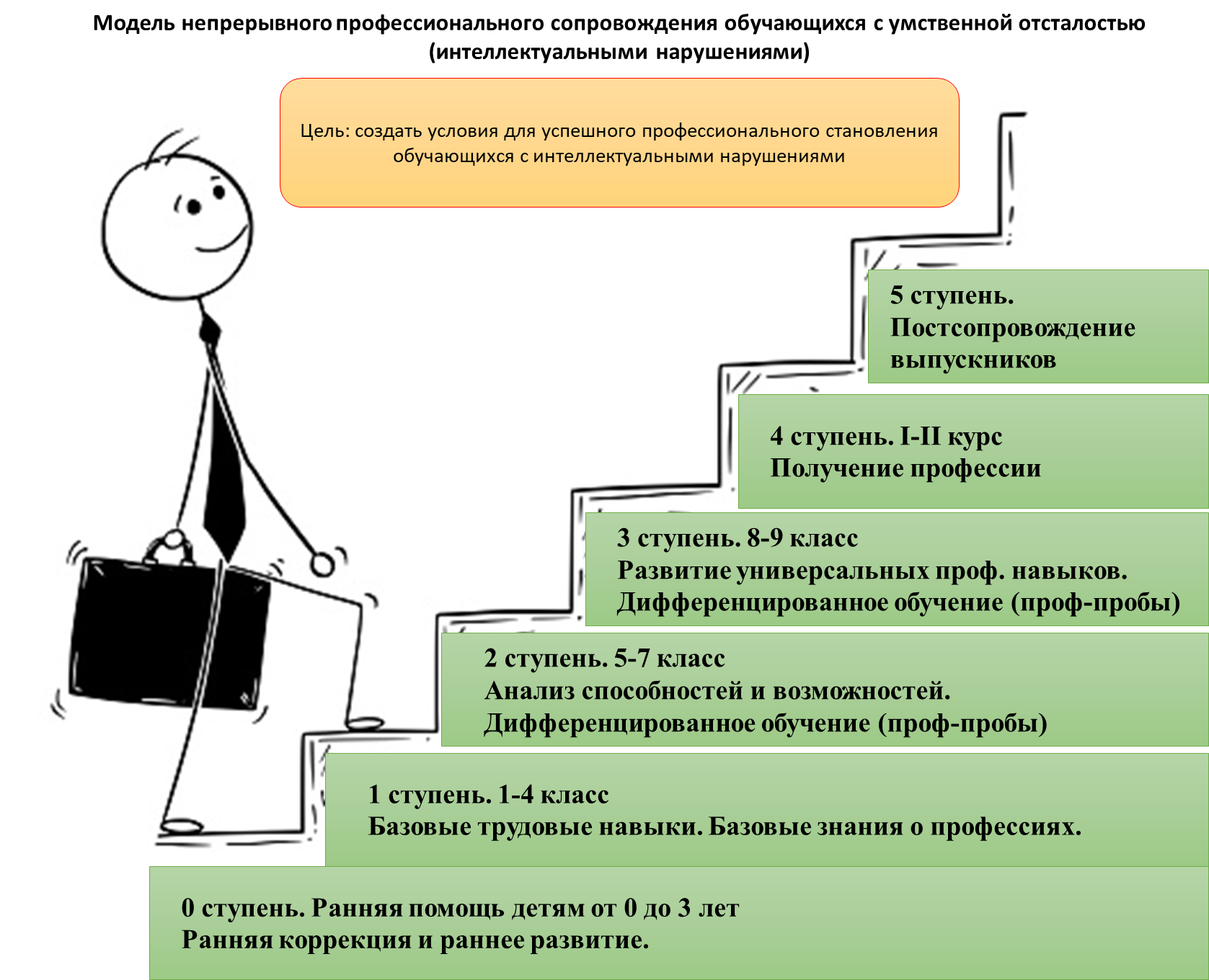 Модель непрерывного профессионального сопровождения обучающихся с умственной отсталостью (интеллектуальными нарушениями)Цель: создать условия для успешного профессионального становления обучающихся с интеллектуальными нарушениямиНовые направления работы:Реализация коррекционных курсов «Профессиональная адаптация» по материалам проекта УМК "ПрофиВОХ"Дифференцированное обучение по видам труда: «Картонажно-переплётное дело»;Профессиональная подготовка по программе рабочих специальностей «Упаковщик. Укладчик», «Слесарь по ремонту автомобилей».Постсопровождение выпускниковКлючевые мероприятия года:Участие во всероссийском проекте «Билет в будущее» обучающихся с умственной отсталостью, в том числе обучающихся на инклюзииРеализация модели непрерывного профессионального сопровождения обучающихся с УО.Проведение форума по вопросам психолого-педагогическое сопровождение детей с ОВЗ в инклюзивном пространстве общеобразовательного учреждения.Конкурс профессионального мастерства среди людей с ограниченными возможностями здоровья «Абилимпикс»Краевой конкурс концертных программ «Ступенька к успеху»Всероссийский конкурс «Доброшкола» заключительный этапАпробация методической разработки и рабочих тетрадей в рамках курса «Профессиональная адаптация» по материалам проекта УМК "ПрофиВОХ"Реализация новых программ профессиональной подготовки «Упаковщик. Укладчик», «Слесарь по ремонту автомобилей».Реализация новой программы внеурочной деятельности «Картонажно-переплётное дело».0 ступень. Ранняя помощь детям от 0 до 3 лет1 ступень. 1-4 класс2 ступень. 5-7 класс3 ступень. 8-9 класс4 ступень. I-II курс5 ступень. Постсопровождение выпускниковЗадачиОказание помощи семьям, воспитывающим детей с риском возникновения нарушений в развитии;Оказание ранней коррекционно-педагогической помощи ребенку;Осуществление социально-психологического и консультативного сопровождения родителей;Обеспечение преемственности ранней помощи и помощи в дошкольном возрасте.Сформировать(воспитать) устойчивый и живой интерес к миру труда и профессий;позитивное и уважительное отношение к трудовой деятельностиэлементарные представления о многообразии профессий;первичные (элементарно-базовые) умения объективного оценивания своих собственные силы, возможностей, способностей, выделять и опираться на позитивные качества личности.Обучить навыкам составления индивидуальной формулы картины профессий;Научить осознавать возможные ошибки в выборе профессии;Научить анализировать свои индивидуальные способности и предпочтения;Сформировать адекватную самооценку, уверенность в себе, навыки анализа перспектив личностного развития.Сформироватьобраз подходящей профессии, в соответствии с критериями ее доступности и реальностимотивацию достижения успехауниверсальные профессиональные компетенции.Познакомить со специфическими особенностями конкретных выбираемых специальностей;Сформировать ценности самообразования и саморазвития в профессионально- предпочитаемой сфере;Сформировать универсальные профессиональные компетенции;Совершенствовать способности самопрезентации, навык составления резюме.Поддержание связи с выпускниками по средствам мессенджеров, телефонной связи Психологическая помощь не трудоустроенным выпускникамПомощь в организации переподготовке по актуальным направлениям занятостиИндивидуальный маршрут занятости.Планируемый результатРаннее выявление детей с ОВЗФормирование жизненно важных базовых навыковРаннее начало коррекцииУчащиеся имеютустойчивый и живой интерес к миру труда и профессий;позитивное и уважительное отношение к трудовой деятельности;Элементарные представления о многообразии профессий; Обладают первичными умениями объективно оценивать свои собственные силы, возможности, способности, выделяют и опираются на позитивные качества личности.Учащиеся владеют навыками составления индивидуальной формулы картины профессий;Осознают возможные ошибки в выборе будущей профессии;Умеют анализировать свои индивидуальные способности и предпочтения;Учащиеся адекватно оценивают себя и уровень притязаний, владеют навыками анализа перспектив личностного развития.Учащиеся	имеют устойчивый и подходящий образ будущей профессии в соответствии с критериями доступности и реальности;Учащиеся мотивированы на достижение успеха в профессиональной деятельностиУчащиеся овладели универсальными профессиональными компетенциямиУчащиеся знакомы со специфическими особенностями выбранной специальности;У выпускников сформированы ценности самообразования и саморазвития в профессионально- предпочитаемой сфере;Сформированы универсальные профессиональные компетенции;Выпускники владеют навыком самопрезентации, составления резюме.Занятость/трудоустройство выпускников с умственной отсталостью (интеллектуальными нарушениями).Субъекты реализацииСпециалисты службы ранней помощи.Заместители директора по УВР и ВР, учитель начальных классов, воспитатель, специалисты службы сопровождения, профориентатор, родительский комитет, совет обучающихся.Заместители директора по УВР и ВР, классный руководитель, учителя предметники, учителя трудового обучения, воспитатель, специалисты службы сопровождения, профориентатор, родительский комитет, совет обучающихся.Заместители директора по УВР и ВР, классный руководитель, учителя предметники, учителя трудового обучения, специалисты службы сопровождения, профориентатор, родительский комитет, совет обучающихся.Заместители директора по УВР и ВР, классный руководитель, учителя предметники, мастер производственного обучения, специалисты службы сопровождения, родительский комитет, совет обучающихся.Специалисты «Центра развития профессиональных компетенций»Трудовое обучение и проф. подготовкаПрограмма индивидуального сопровождения ребенка и семьи;создание благоприятных условий для гармоничного развития детей в соответствии с их возрастными, индивидуальными особенностями, склонностями развития и творческим потенциалом каждого ребёнка, как субъекта отношений с самим собой, другими детьми, взрослыми и миром; а также с учетом его особых образовательных потребностей1-3 класс: ручной труд, 4 класс: профессиональные пробы, классы самоопределения;Коррекционный курс «Профессиональная ориентация», экскурсии;Система кружков и мероприятий направленная на всестороннее развитие личности;Служба психолого-педагогического сопровожденияДифференцированное обучение по видам труда: «Швейное дело», «Обувное дело», «МОП (дворник, санитарка-мойщица)», «Художественный труд (бисероплетение, вышивание, резьба по дереву», «РЗХ для классов ТМНР», «Столярное дело (столярный парк)», «Цветоводство. Декоративное садоводство», « Животноводство (кролиководство)», «Овощеводство», «Штукатурно-малярные работы», «Картонажно-переплётное дело»;Внеурочная деятельность и доп. образование: «Художественный дизайн», «Резьба по дереву», «Рукодельница», «Бисероплетение», «Я-волонтер») реализация коррекционных курсов «Профессиональная ориентация»Конкурс профессионального мастерства «Город мастеров» в формате компетенций Абилимпикс на базе ОУСлужба психолого-педагогического сопровождения6-7 классы участие во всероссийском проекте «Билет в будущее»Дифференцированное обучение по видам труда: «Швейное дело», «Обувное дело», «МОП (дворник, санитарка-мойщица)», «Художественный труд (бисероплетение, вышивание, резьба по дереву», «РЗХ для классов ТМНР», «Столярное дело (столярный парк)», «Цветоводство. Декоративное садоводство», « Животноводство (кролиководство)», «Овощеводство», «Штукатурно-малярные работы», «Картонажно-переплётное дело»;Внеурочная деятельность и доп. образование: «Художественный дизайн», «Резьба по дереву», «Рукодельница», «Бисероплетение», «Я-волонтер»)  Реализация коррекционных курсов «Профессиональная адаптация» по материалам проекта УМК "ПрофиВОХ" Конкурс профессионального мастерства «Город мастеров» в формате компетенций Абилимпикс на базе ОУСлужба психолого-педагогического сопровожденияучастие во всероссийском проекте «Билет в будущее»Овладение специальностью: «Штукатур. Маляр. Облицовщик-плиточник», «Рабочий зеленого хозяйства: «Цветоводство», «Животноводство (кролиководство)», «Овощеводство»», «Столяр строительный», «Упаковщик. Укладчик», «Слесарь по ремонту автомобилей».Внеурочная деятельность и дополнительное образование (реализация программ по направлениям «Художественный дизайн», «Резьба по дерево», «Рукодельница», «Бисероплетение», «Я-волонтер»)Конкурс профессионального мастерства «Город мастеров» в формате компетенций Абилимпикс на базе ОУСлужба психолого-педагогического сопровожденияСоциализация не трудоустроенных привлечение к (в т.ч. для ТМНР)Организация самозанятости на базе школы и домаСоздание информационных материалов: агитки, инфографика, социальные ролики и т.д. для нетрудоустроенных, для общества, для работодателейПоиск партнеров: предприятия, органы гос. поддержки, некоммерческие организацииОрганизация взаимодействия и партнерстваОрганизация взаимодействия и партнерстваОрганизация взаимодействия и партнерстваОрганизация взаимодействия и партнерстваОрганизация взаимодействия и партнерстваОрганизация взаимодействия и партнерстваОрганизация взаимодействия и партнерстваОбщественные организации помощи инвалидам: ХК ОО «Маяк надежды». Региональный реабилитационный центр. Организациидополнительного образования: ЦВР «Юность». Производственные предприятия города: ДОУ №100, №109, №96, ООО «Миледи», ООО «ТехноТренд ДВ», ООО «СК Эволон», МУП «Спецавтохозяйство», «Оранжерея», «Питомник», КГБУ «Комсомольская-н/А набережная р. Амур, ЗОО Центр «Питон», ОО «Зооспас», Админ. Пос. Пивань. Управление образования. КГБУЗ «Комсомольский-на-Амуре специализированный дом ребёнка». МОУ СОШ №50. Центр образования «Открытие».Общественные организации помощи инвалидам: ХК ОО «Маяк надежды». Региональный реабилитационный центр. Организациидополнительного образования: ЦВР «Юность». Производственные предприятия города: ДОУ №100, №109, №96, ООО «Миледи», ООО «ТехноТренд ДВ», ООО «СК Эволон», МУП «Спецавтохозяйство», «Оранжерея», «Питомник», КГБУ «Комсомольская-н/А набережная р. Амур, ЗОО Центр «Питон», ОО «Зооспас», Админ. Пос. Пивань. Управление образования. КГБУЗ «Комсомольский-на-Амуре специализированный дом ребёнка». МОУ СОШ №50. Центр образования «Открытие».Общественные организации помощи инвалидам: ХК ОО «Маяк надежды». Региональный реабилитационный центр. Организациидополнительного образования: ЦВР «Юность». Производственные предприятия города: ДОУ №100, №109, №96, ООО «Миледи», ООО «ТехноТренд ДВ», ООО «СК Эволон», МУП «Спецавтохозяйство», «Оранжерея», «Питомник», КГБУ «Комсомольская-н/А набережная р. Амур, ЗОО Центр «Питон», ОО «Зооспас», Админ. Пос. Пивань. Управление образования. КГБУЗ «Комсомольский-на-Амуре специализированный дом ребёнка». МОУ СОШ №50. Центр образования «Открытие».Общественные организации помощи инвалидам: ХК ОО «Маяк надежды». Региональный реабилитационный центр. Организациидополнительного образования: ЦВР «Юность». Производственные предприятия города: ДОУ №100, №109, №96, ООО «Миледи», ООО «ТехноТренд ДВ», ООО «СК Эволон», МУП «Спецавтохозяйство», «Оранжерея», «Питомник», КГБУ «Комсомольская-н/А набережная р. Амур, ЗОО Центр «Питон», ОО «Зооспас», Админ. Пос. Пивань. Управление образования. КГБУЗ «Комсомольский-на-Амуре специализированный дом ребёнка». МОУ СОШ №50. Центр образования «Открытие».Общественные организации помощи инвалидам: ХК ОО «Маяк надежды». Региональный реабилитационный центр. Организациидополнительного образования: ЦВР «Юность». Производственные предприятия города: ДОУ №100, №109, №96, ООО «Миледи», ООО «ТехноТренд ДВ», ООО «СК Эволон», МУП «Спецавтохозяйство», «Оранжерея», «Питомник», КГБУ «Комсомольская-н/А набережная р. Амур, ЗОО Центр «Питон», ОО «Зооспас», Админ. Пос. Пивань. Управление образования. КГБУЗ «Комсомольский-на-Амуре специализированный дом ребёнка». МОУ СОШ №50. Центр образования «Открытие».Общественные организации помощи инвалидам: ХК ОО «Маяк надежды». Региональный реабилитационный центр. Организациидополнительного образования: ЦВР «Юность». Производственные предприятия города: ДОУ №100, №109, №96, ООО «Миледи», ООО «ТехноТренд ДВ», ООО «СК Эволон», МУП «Спецавтохозяйство», «Оранжерея», «Питомник», КГБУ «Комсомольская-н/А набережная р. Амур, ЗОО Центр «Питон», ОО «Зооспас», Админ. Пос. Пивань. Управление образования. КГБУЗ «Комсомольский-на-Амуре специализированный дом ребёнка». МОУ СОШ №50. Центр образования «Открытие».Общественные организации помощи инвалидам: ХК ОО «Маяк надежды». Региональный реабилитационный центр. Организациидополнительного образования: ЦВР «Юность». Производственные предприятия города: ДОУ №100, №109, №96, ООО «Миледи», ООО «ТехноТренд ДВ», ООО «СК Эволон», МУП «Спецавтохозяйство», «Оранжерея», «Питомник», КГБУ «Комсомольская-н/А набережная р. Амур, ЗОО Центр «Питон», ОО «Зооспас», Админ. Пос. Пивань. Управление образования. КГБУЗ «Комсомольский-на-Амуре специализированный дом ребёнка». МОУ СОШ №50. Центр образования «Открытие».